Dine and Donate for North Jersey Interfaith Cares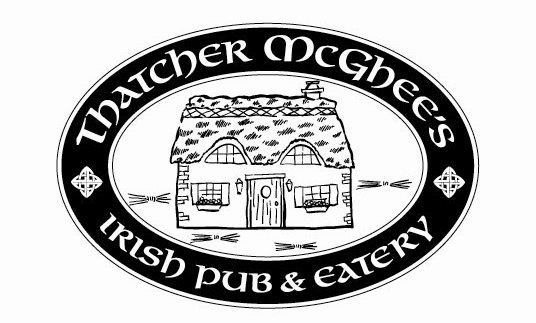 YOU MUST PRESENT THIS FLYER FOR THIS DONATION TO COUNT!!!Please give this flyer to friends, family, and neighbors! Help us raise as much money as we can!!